Об утверждении муниципальной целевой  программы в области энергосбережения и повышения энергетической эффективности на территории  сельского поселения Серафимовский сельсовет на 2021-2026 гг.       На основании Федерального закона от 06.10.2003 № 131-ФЗ «Об общих принципах организации местного самоуправления в Российской Федерации», Федерального закона от 23.11.2009 № 261 «Об энергосбережении и о повышении энергетической эффективности и о внесении изменений в отдельные законодательные акты Российской Федерации»,   Приказа Министерства экономического развития от 17.02.2010 № 61 «Об утверждении примерного перечня мероприятий в области энергосбережения и повышения энергетической эффективности, который может быть использован в целях разработки региональных, муниципальных программ в области энергосбережения и повышения энергетической эффективности», Приказа Министерства регионального развития РФ от 07.07.2010 № 273 «Об утверждении методики расчета значений целевых показателей в области энергосбережения и повышения энергетической эффективности, в том числе в сопоставимых условиях», Плана мероприятий по энергосбережению и повышению энергетической эффективности в РФ, утвержденного распоряжением Правительства РФ от 01.12.2009 № 1830-р,   Постановления Правительства Российской Федерации от 31.12.2009 № 1225 «О требованиях к региональным и муниципальным программам в области энергосбережения и повышения энергетической эффективности»,                                                          ПОСТАНОВЛЯЮ:Утвердить прилагаемую муниципальную целевую программу в области энергосбережения и повышения энергетической эффективности на территории сельского поселения Серафимовский сельсовет на 2021-2026 гг.».Опубликовать настоящее постановление на официальном сайте сельского поселения Серафимовский сельсовет.Контроль за настоящим постановлением оставляю за собой.Глава сельского поселенияСерафимовский сельсоветмуниципального районаТуймазинский район Республики Башкортостан		                			   А.Н.НелюбинМУНИЦИПАЛЬНАЯ ЦЕЛЕВАЯ ПРОГРАММА  «Энергосбережение и  повышение энергетической эффективностина территории сельского поселения Серафимовский сельсовет муниципального района Туймазинский район Республики Башкортостан на 2021-2026 годы»ПАСПОРТмуниципальной целевой программы «Энергосбережение и  повышение энергетической эффективностина территории сельского поселения Серафимовский сельсовет муниципального района Туймазинский район Республики Башкортостан на 2021-2026 годы» 1. Анализ существующего положенияПрограмма энергосбережения — это единый комплекс организационных и технических мероприятий, направленных на экономически обоснованное потребление энергоресурсов, и является фундаментом планомерного снижения затратной части тарифов.При существующем уровне энергоемкости экономики и социальной сферы муниципального образования дальнейшие изменения стоимости топливно-энергетических и коммунальных ресурсов приведут к снижению эффективности бюджетных расходов, вызванному ростом доли затрат на оплату коммунальных услуг в общих затратах на муниципальное управление.Для решения проблемы необходимо осуществление комплекса мер по интенсификации энергосбережения, которые заключаются в разработке, принятии и реализации срочных согласованных действий по повышению энергетической эффективности при производстве, передаче и потреблении энергии и ресурсов других видов на территории сельского поселения Серафимовский  сельсовет.Основным инструментом управления энергосбережением является программно-целевой метод, предусматривающий разработку, принятие и исполнение муниципальной целевой программы энергосбережения.В предстоящий период на территории муниципального образования должны быть выполнены установленные Законом требования в части управления процессом энергосбережения, в том числе:— применение энергосберегающих технологий при проектировании, строительстве, реконструкции и капитальном ремонте объектов капитального строительства;— проведение энергетических обследований;— учет энергетических ресурсов;— ведение энергетических паспортов;— ведение топливно-энергетических балансов;— нормирование потребления энергетических ресурсов.Необходимость решения проблемы энергосбережения программно-целевым методом обусловлена следующими причинами:а) Невозможностью комплексного решения проблемы в требуемые сроки за счет использования действующего рыночного механизма;б) Комплексным характером проблемы и необходимостью координации действий по ее решению.Повышение эффективности использования энергии и других видов ресурсов требует координации действий поставщиков и потребителей ресурсов.В силу преимущественно монопольного характера рынка энергии и других коммунальных ресурсов без участия органа местного самоуправления баланс в отношениях поставщиков и потребителей ресурсов будет смещен в пользу поставщиков.в) Необходимостью обеспечить выполнение задач социально-экономического развития, поставленных на федеральном, региональном и местном уровне.Принятый Федеральный закон от 23.11.2009  № 261-ФЗ «Об энергосбережении и о повышении энергетической эффективности и о внесении изменений в отдельные законодательные акты Российской Федерации» является основным документом, определяющим задачи долгосрочного социально-экономического развития в энергетической сфере, и прямо указывает, что мероприятия по энергосбережению и эффективному использованию энергии должны стать обязательной частью муниципальных программ.В настоящее время создание условий для повышения эффективности использования энергии и других видов ресурсов становится одной из приоритетных задач социально-экономического развития сельского поселения Серафимовский сельсовет. 2.Цели и задачи ПрограммыОсновными целями Программы являются повышение энергетической эффективности при потреблении энергетических ресурсов в сельском поселении Серафимовский  сельсовет  за счет снижения удельных показателей энергоемкости и энергопотребления предприятий и организаций на 10 процентов, создание условий для перевода экономики и бюджетной сферы муниципального образования на энергосберегающий путь развития.Для достижения поставленных целей в ходе реализации Программы органу местного самоуправления необходимо решить следующие задачи:2.1.   Проведение комплекса организационно-правовых мероприятий по управлению энергосбережением, в том числе создание системы показателей, характеризующих энергетическую эффективность при производстве, передаче и потреблении энергетических ресурсов, их мониторинга, а также сбора и анализа информации об энергоемкости экономики территории.Для этого в предстоящий период необходимо:— создание муниципальной нормативной базы и методического обеспечения энергосбережения, в том числе:— разработка и принятие системы муниципальных нормативных правовых актов, стимулирующих энергосбережение;— создание системы нормативно-методического обеспечения эффективного использования энергии и ресурсов, включая разработку норм освещения, стимулирующих применение энергосберегающих осветительных установок и решений.2.2.  Запрет на  применение не энергосберегающих технологий при модернизации, реконструкции и капитальном ремонте основных фондов.Для решения данной задачи необходимо при согласовании проектов строительства, реконструкции, капитального ремонта, а также при приемке объектов капитального строительства ввести в практику применение требований по ресурсо-энергосбережению.2.3.  Проведение энергоаудита, энергетических обследований, ведение энергетических паспортов.Для выполнения данной задачи необходимо организовать работу по:— проведению энергетических обследований, составлению энергетических паспортов (в соответствии с утверждёнными Правительством РФ требованиями).2.4.  Обеспечение учета всего объема потребляемых энергетических ресурсов.Для этого необходимо оснастить приборами учета коммунальных ресурсов и устройствами регулирования потребления тепловой энергии орган местного самоуправления, муниципальные бюджетные учреждения и перейти на расчеты между организациями муниципальной бюджетной сферы и поставщиками коммунальных ресурсов только по показаниям приборов учета.2.5.  Организация ведения топливно-энергетических балансов.Для выполнения этой задачи необходимо обеспечить ведение топливно- энергетических балансов органа местного самоуправления, муниципальными бюджетными учреждениями, а также организациями, получающими поддержку из бюджета.2.6.  Нормирование и установление обоснованных лимитов потребления энергетических ресурсов.Для выполнения данной задачи необходимо разработать методику нормирования и установления обоснованных нормативов и лимитов энергопотребления.3. План мероприятий. Показатели, характеризующие результаты деятельности4. Финансовые затраты по реализации ПрограммыФинансирование  Программы осуществляется за счет средств бюджета сельского поселения Серафимовский сельсовет, участие в республиканских и федеральных программах.Объемы финансирования Программы носят прогнозный характер и подлежат ежегодному уточнению при формировании проекта бюджета сельского поселения Серафимовский сельсовет на очередной финансовый год, исходя из возможностей.5. Механизм реализации ПрограммыРуководителем Программы является Администрация сельского поселения Серафимовский сельсовет, которая несет ответственность за текущее управление реализацией Программы и ее конечные результаты, рациональное использование выделяемых на ее выполнение финансовых средств, определяет формы и методы управления реализацией Программы.Реализация мероприятий Программы осуществляется на основе муниципальных контрактов (договоров), в соответствии с Федеральным законом от 21.07.2005 № 94-ФЗ «О размещении заказов на поставки товаров, выполнение работ, оказание услуг для государственных и муниципальных нужд».Муниципальный заказчик Программы с учетом выделяемых на реализацию Программы финансовых средств ежегодно уточняет целевые показатели и затраты по мероприятиям Программы, механизм реализации Программы и состав ее исполнителей в докладе о результатах и основных направлениях деятельности главных распорядителей средств местного бюджета в установленном порядке.Отчет о ходе работ по Программе должен содержать:—  сведения о результатах реализации Программы за отчетный год;—  данные о целевом использовании и объемах привлеченных средств бюджетов всех уровней и внебюджетных источников;—  сведения о соответствии результатов фактическим затратам на реализацию Программы;—  сведения о соответствии фактических показателей реализации Программы показателям, установленным докладом о результативности;—  информацию о ходе и полноте выполнения мероприятий Программы;—  оценку эффективности результатов реализации Программы.Отчеты о ходе работ по Программе по результатам за год и за весь период действия Программы подготавливает муниципальный заказчик Программы. Отчеты о ходе работ по Программе по результатам за год и за весь период действия Программы подлежат утверждению Постановлением Администрации сельского поселения  Серафимовский сельсовет не позднее одного месяца до дня внесения отчета об исполнении бюджета сельского поселения Серафимовский сельсовет.6. Оценка социально-экономической эффективности реализации ПрограммыВ ходе реализации Программы планируется достичь следующих результатов:1) наличия в органе местного самоуправления, муниципальных бюджетных учреждениях:—  энергетических паспортов;—  топливно-энергетических балансов;—  актов энергетических обследований;—  установленных нормативов и лимитов энергопотребления;2) снижения относительных затрат местного бюджета на оплату коммунальных ресурсов.Реализация программных мероприятий даст дополнительные эффекты в виде:—  формирования действующего механизма управления потреблением топливно-энергетических ресурсов и сокращение бюджетных затрат на оплату коммунальных ресурсов;—  снижения затрат на энергопотребление организаций бюджетной сферы, населения и муниципальными образованиями в результате реализации энергосберегающих мероприятий.               Повышение эффективности использования энергоресурсов, развитие всех отраслей экономики по энергосберегающему пути будет происходить в том случае, если в каждой организации и каждом домохозяйстве будут проводиться мероприятия по энергосбережению.Для исключения негативных последствий реализации таких мероприятий все организационные, правовые и технические решения в этом направлении должны обеспечивать комфортные условия жизнедеятельности человека, повышение качества и уровня жизни населения, развитие экономики и социальной сферы на территории муниципального образования.Выполнение программы позволит обеспечить более комфортные условия проживания населения сельского поселения Серафимовский сельсовет путем повышения качества предоставляемых коммунальных услуг и сокращение тепло- и энергоресурсов. Повысить безопасность эксплуатации и надежность работы оборудования благодаря переходу на менее энергоемкое оборудование. Сократить потребление энергетических ресурсов в результате снижения потерь в процессе производства и доставки услуг потребителям. Обеспечить более рациональное использование водных ресурсов. Улучшить экологическое и санитарно-эпидемиологическое состояние территории.БАШКОРТОСТАН РЕСПУБЛИКАЋЫТуймазы районымуниципаль районыныңСерафимовка ауыл советыауыл биләмәhе хакимиәте452780, Туймазы районы, Серафимовка ауылы,Девон урамы,2.Тел.(34782) 9-15-68, 2-62-74; факс 9-15-68ИНН 0269005365ОГРН 1020202217034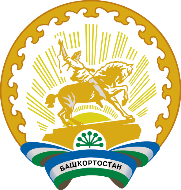 Администрация сельского поселения Серафимовский сельсоветмуниципального района Туймазинский районРЕСПУБЛИКИ БАШКОРТОСТАН452780, Туймазинский район, с.Серафимовский,ул.Девонская,2Тел.(34782) 9-15-68, 2-62-74; факс 9-15-68ИНН 0269005365ОГРН 1020202217034                 КАРАР                           ПОСТАНОВЛЕНИЕ  «___»_________      2021 г.                   №                         «___»_________      2021 г.                 Наименование ПрограммыМуниципальная целевая программа «Энергосбережение и  повышение энергетической эффективности на территории сельского поселения Серафимовский сельсовет муниципального района Туймазинский район Республики Башкортостан на 2021-2026 годы»  (далее — Программа)Основание для разработки программы— Федеральный закон от 06.10.2003 № 131-ФЗ «Об общих принципах организации местного самоуправления в Российской Федерации»;— Федеральный закон от 23.11.2009  № 261-ФЗ «Об энергосбережении и о повышении энергетической эффективности и о внесении изменений в отдельные законодательные акты Российской Федерации»;— Устав сельского поселения Серафимовский сельсовет Муниципальный  заказчикАдминистрация сельского поселения  Серафимовский сельсоветРазработчик ПрограммыАдминистрация сельского поселения Серафимовский сельсоветЦели и задачи Программы— Улучшение качества жизни и благосостояния населения сельского поселения  Серафимовский  сельсовет;— совершенствование нормативных и правовых условий для поддержки энергосбережения и повышения энергетической эффективности;— лимитирование и нормирование энергопотребления в бюджетной сфере;— широкая пропаганда энергосбережения;— повышение эффективности использования энергетических ресурсов сельского поселения Серафимовский сельсовет;— снижение финансовой нагрузки на бюджет за счет сокращения платежей за  воду, топливо и электрическую энергию.Важнейшие индикаторы и показатели Программы— модернизация объектов коммунальной инфраструктуры;— повышение эффективности управления объектами коммунальной инфраструктуры;— ежегодное снижение потребления электроэнергии в натуральных показателях не менее трех процентов.Сроки реализации ПрограммыНачало: 1 января 2021года;Окончание: 31 декабря 2026 года.Объемы и источники финансированияПрограммыОбщий объем финансирования –          тыс.рублейв том числе:2021 г. –  100.0 тыс.руб.,2022 г. –  300.0 тыс.руб.,2023 г. –  550.0 тыс.руб.2024 г.- 1300.0 тыс.руб.2025 г.2026 г.-Финансирование мероприятий данной Программы осуществляется за счет средств бюджета сельского поселения Серафимовский сельсовет, бюджета Республики БашкортостанОжидаемые конечные результаты— снижение уровня износа объектов коммунальной инфраструктуры;— благоустроенность населенных пунктов поселения.Ответственные лица для контактовНелюбин Алексей Николаевич –глава сельского поселения Серафимовский сельсовет, к.т. 8(34782) 26274№ п/пНаименование мероприятийОтветственныеФинансовые затраты в действующих ценах соответствующих лет (тыс. рублей)Финансовые затраты в действующих ценах соответствующих лет (тыс. рублей)Финансовые затраты в действующих ценах соответствующих лет (тыс. рублей)Финансовые затраты в действующих ценах соответствующих лет (тыс. рублей)Финансовые затраты в действующих ценах соответствующих лет (тыс. рублей)Финансовые затраты в действующих ценах соответствующих лет (тыс. рублей)Финансовые затраты в действующих ценах соответствующих лет (тыс. рублей)Финансовые затраты в действующих ценах соответствующих лет (тыс. рублей)Ожидаемые результаты, экономическая эффективность№ п/пНаименование мероприятийОтветственныеисточник финансированиявсегов том числе по годамв том числе по годамв том числе по годамв том числе по годамв том числе по годамв том числе по годамОжидаемые результаты, экономическая эффективность№ п/пНаименование мероприятийОтветственныеисточник финансированиявсего202120222023202420252026Ожидаемые результаты, экономическая эффективность1234567891.Обучение профильных специалистов основам энерго-сбережения и реализации договоров на энергоаудит и энергосервисАдминистрация сельского поселенияСерафимовский сельсоветБюджет сельского поселенияСерафимовский сельсовет сельсовет1010 м ——Повышение квалификации в сфере энерго-ресурсосбережения2.Пропаганда и методическая работа по вопросам энергосбереженияАдминистрация сельского поселенияСерафимовский сельсовет Не требуется финансирование—————3.Назначение ответственных за энергосбережение в учреждениях и организацияхАдминистрация сельского поселенияСерафимовский сельсоветНе требуется финансирование—————4.Постоянный контроль, технический и финансовый учет эффекта от внедрения энергосберегающих мероприятий по энергосервисным договорамАдминистрация сельского поселенияСерафимовский  сельсоветНе требуется финансирование—————5.Замена ламп накаливания на энергосберегающие, (поэтапная замена люминесцентных ламп, ламп ДРЛ, ДНаТ на энергосберегающие, в т.ч. светодиодные).Администрация сельского поселенияСерафимовский сельсоветБюджет сельского поселенияСерафимовский  сельсовет, бюджет Республики БашкортостанБюджет РФ2250.0100,0300,0550.0300.0500.0500.0Уменьшение потребления электроэнергии на освещение
на 60 – 80%